附件3市发展改革委关于世行贷款中国塑料垃圾减量项目—宁波城镇生活垃圾智慧分类、收集、循环利用示范项目可行性研究的批复（甬发改审批<2021>72号）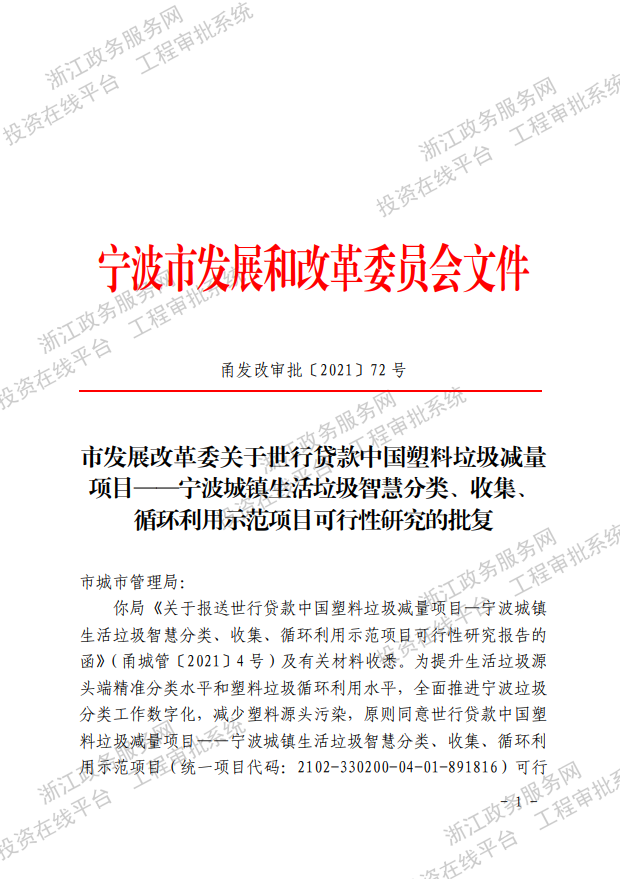 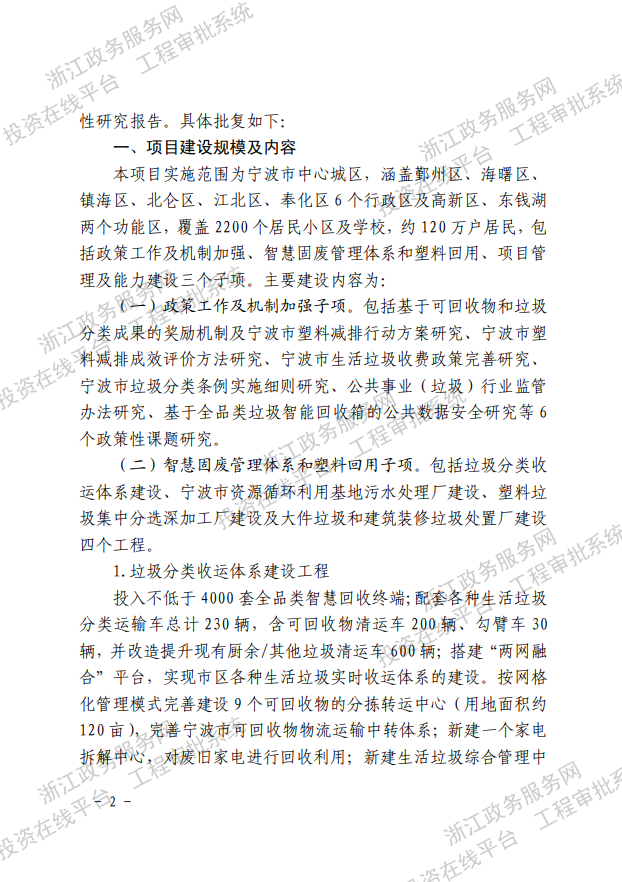 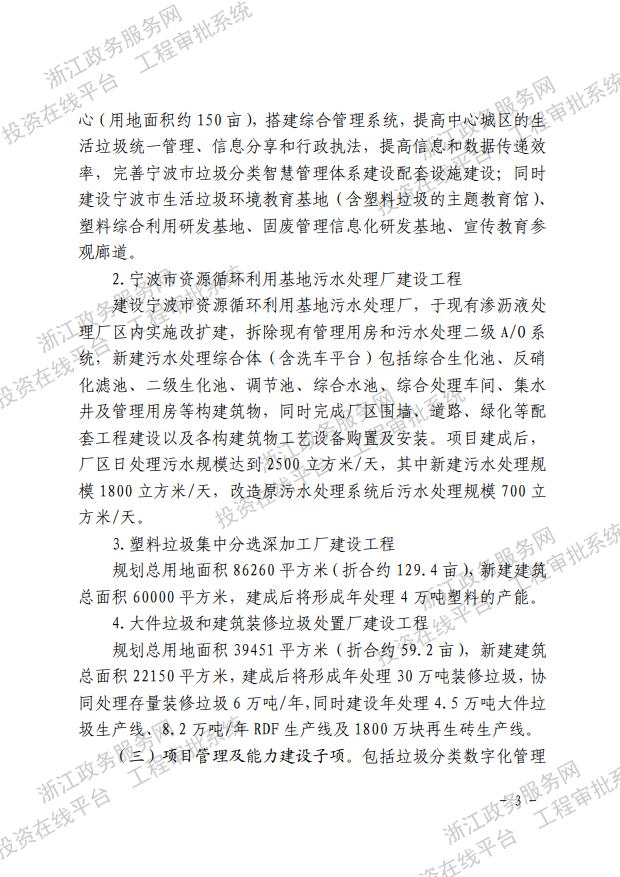 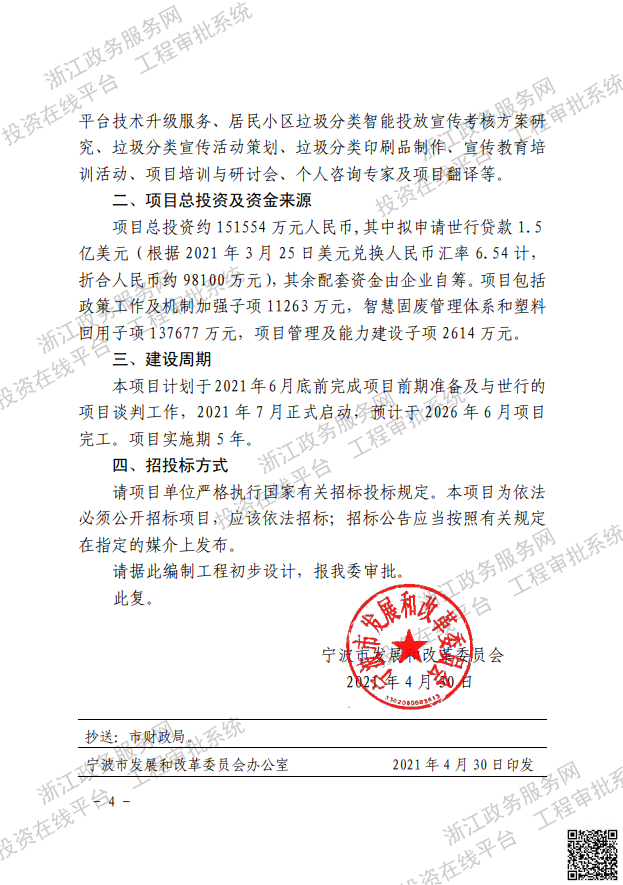 